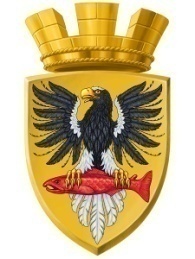                      Р О С С И Й С К А Я   Ф Е Д Е Р А Ц И ЯКАМЧАТСКИЙ КРАЙП О С Т А Н О В Л Е Н И ЕАДМИНИСТРАЦИИ ЕЛИЗОВСКОГО ГОРОДСКОГО ПОСЕЛЕНИЯ   От 31.01.2019			                                      № 102-п   г. ЕлизовоО принудительном сносе, вывозе металлических гаражей и контейнеров,самовольно установленных по ул. Сопочной(р-н дома № 1), ул. Красноармейской, (район дома № 11),ул. Завойко, (район дома № 65), ул. Рябикова, (район дома № 14), ул. Мирной (район домов № 7 и № 20)в г. Елизово                                                                         В соответствии с п. 19 ч. 1 ст. 14  Федерального Закона от 06.10.2003                    № 131–ФЗ «Об общих принципах организации местного самоуправления в Российской Федерации», руководствуясь ст. 2 Положения по сносу, вывозу киосков, павильонов, сооружений или их частей, самовольно установленных возведенных, бесхозяйственных (брошенных), а так же оставленных по окончании права пользования земельными участками на территории Елизовского городского поселения, принятым решением Собрания депутатов Елизовского городского поселения от 28.09.2007 № 269                          ПОСТАНОВЛЯЮ:       1. Управлению архитектуры и градостроительства администрации Елизовского городского поселения:         1.1. Довести до граждан информацию о начале мероприятий по вывозу металлических гаражей и контейнеров в соответствии с требованиями                     и ответственностью, установленными Положением по сносу, вывозу киосков, павильонов, сооружений или их частей, самовольно установленных возведенных, бесхозяйственных (брошенных), а также оставленных по окончании права пользования земельными участками на территории Елизовского городского поселения (далее – Положение).       1.2. Уведомить начальника ОМВД России по Елизовскому району, начальника ГИБДД УМВД России по Камчатскому краю о дате вывоза металлических гаражей (контейнеров) не позднее, чем за три дня.2. Управлению жилищно-коммунального хозяйства администрации Елизовского городского поселения:      2.1. Обеспечить с 03.06.2019 вывоз металлических гаражей и контейнеров, самовольно установленных по ул. Сопочной (р-н дома № 1), ул. Красноармейской, (район дома № 11), ул. Завойко, (район дома № 65), ул. Рябикова,  (район дома № 14), ул. Мирной (район домов № 7 и № 20)                    в г. Елизово путем перевозки на земельный участок с кадастровым номером 41:05:0101005:439, местоположением: Камчатский край, Елизовский район, г. Елизово, ул. Магистральная.Управлению имущественных отношений администрации Елизовского городского поселения:      3.1. Организовать и вести учет металлических гаражей и контейнеров, самовольно установленных по ул. Сопочной (р-н дома № 1),                                     ул. Красноармейской, (район дома № 11), ул. Завойко, (район дома № 65), ул. Рябикова,  (район дома № 14), ул. Мирной (район домов № 7 и № 20)                    в г. Елизово, вывозимых на земельный участок с кадастровым номером 41:05:0101005:439, местоположением: Камчатский край, Елизовский район, г. Елизово, ул. Магистральная, с 03.06.2019. 4. Муниципальному бюджетному учреждению «Благоустройство города Елизово»:4.1. Организовать и обеспечить прием и охрану металлических гаражей и контейнеров, с 03.06.2019 на земельном участке с кадастровым номером 41:05:0101005:439, местоположением: Камчатский край, Елизовский район, г. Елизово, ул. Магистральная.4.2. Обеспечить выдачу металлических гаражей и контейнеров после предъявления документа об уплате расходов, связанных с транспортировкой и хранением.        5.  Муниципальному казенному учреждению «Служба по обеспечению деятельности администрации Елизовского городского поселения опубликовать (обнародовать) настоящее постановление в средствах массовой информации и разместить в информационно-телекоммуникационной сети «Интернет» на официальном сайте администрации Елизовского городского поселения. 6. Контроль за исполнением настоящего постановления возложить на заместителя Главы администрации Елизовского городского поселения – руководителя Управления жилищно-коммунального хозяйства .7. Настоящее постановление вступает в силу после его официального опубликования (обнародования).Глава администрацииЕлизовского городского поселения                                               Д.Б. Щипицын